Завдання на опрацювання навчального матеріалу з дисципліни «Основи графіки» Практична робота №11.Тема: Створення графічного зображення за твором (поезією) українського автора з використанням різних прийомів та способів графіки.Мета: зформувати вміння вільно фантазувати, руйнувати стереотипність сприйняття звичних об'єктів; активізовувати фантазію, стимулювати розвиток допитливості й уяви; створити графічну композицію за твором (поезією)Інструменти та матеріали для роботи: папір А4 (200г/м2), олівець графітний 3B, ластик, чорна гелева ручка, туш, перо, акварельні або гуашеві фарби, пензель.План практичної роботи:Перегляд зразків та прикладів виконання практичної роботи, їх аналіз.Обрати твір (поезію) конкретного автора.Визначити характерний сюжет для виконання роботи.Пошук ідеї, опрацювання ескізів на папері олівцем графітним.Вирішити композиційне розташування (позначити композиційний центр).Погодження остаточного варіанту роботи.Створити композиційне зображення за затвердженим ескізом.Основні терміни та поняття:Ілюстрація;Книжкова графікаТеоретичні відомостіІлюстрація — зображення, що супроводжує текст літературного твору, газетної статті тощо з метою полегшення для читача візуалізації змісту.До винаходу книгодрукування рукописні книги ілюструвалися художниками вручну. Перша техніка ілюстрацій, що з’явилася після винаходу книгодрукування, був дереворит. У 16–17 століттях були розроблені методи гравюр і офортів. У 18 столітті з’явилася літографія, значно підвищивши якість зображень.Окремим різновидом ілюстрацій єтехнічні малюнки,діаграми,схеми,графіки.Книжкова ілюстрація — елемент книжки, що або пояснює текст наочними образами, або активно тлумачить текст, даючи можливість читачеві по-новому зрозуміти і відчути цінність літературного змісту і форми.Ілюстрації допомагають зорієнтуватись у змісті книжки, спонукають її прочитати та допомагають засвоїти зміст тексту.Часто ілюстрації створюються у співдружності письменника і художника. Для ілюстрації обираються епізоди, що найповніше розкривають зміст тексту або окремих фрагментів літературного твору.Ілюстрації бувають:сторінковими (на всю сторінку)частиною сторінкизаставки — ілюстрації на початку твору у верхній частині сторінкиБуквицеюкінцівки — малюнки в кінці розділу, тексту чи книжкиЗаставка і кінцівка можуть бути орнаментальними. Орнамент — узор, візерунок, який має відповідати характеру описаної в літературному творі епохи чи національності.Зразки виконання Практичної роботи №11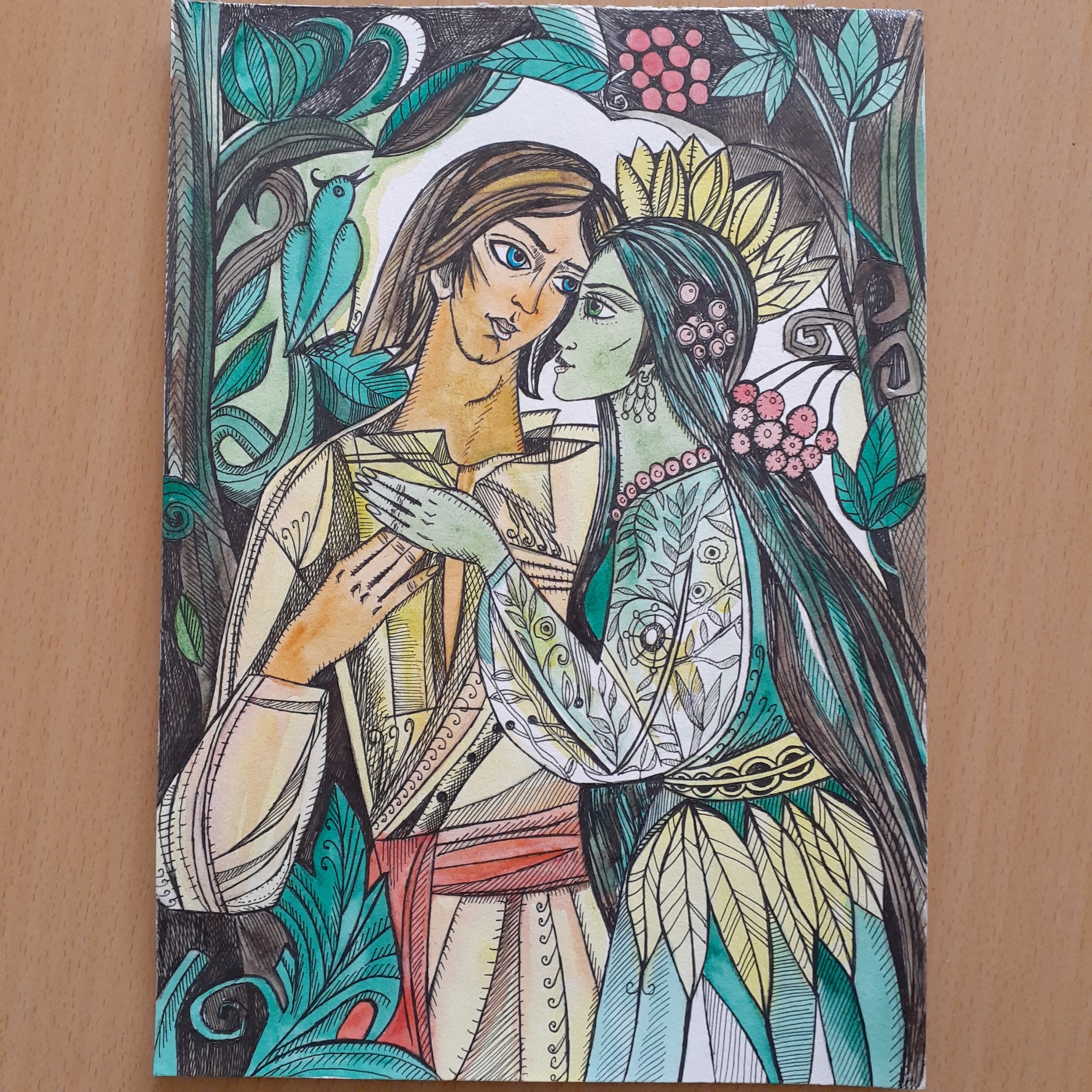 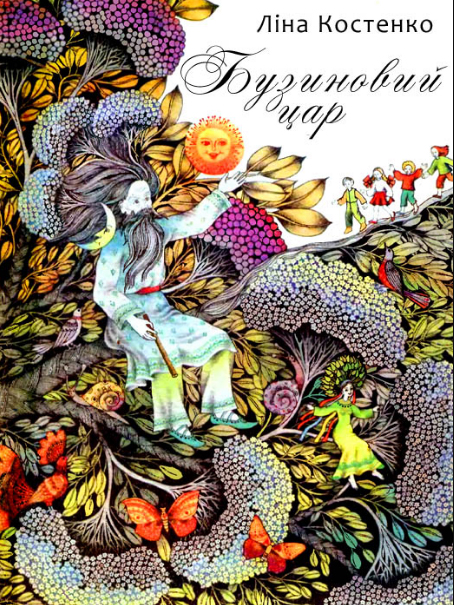 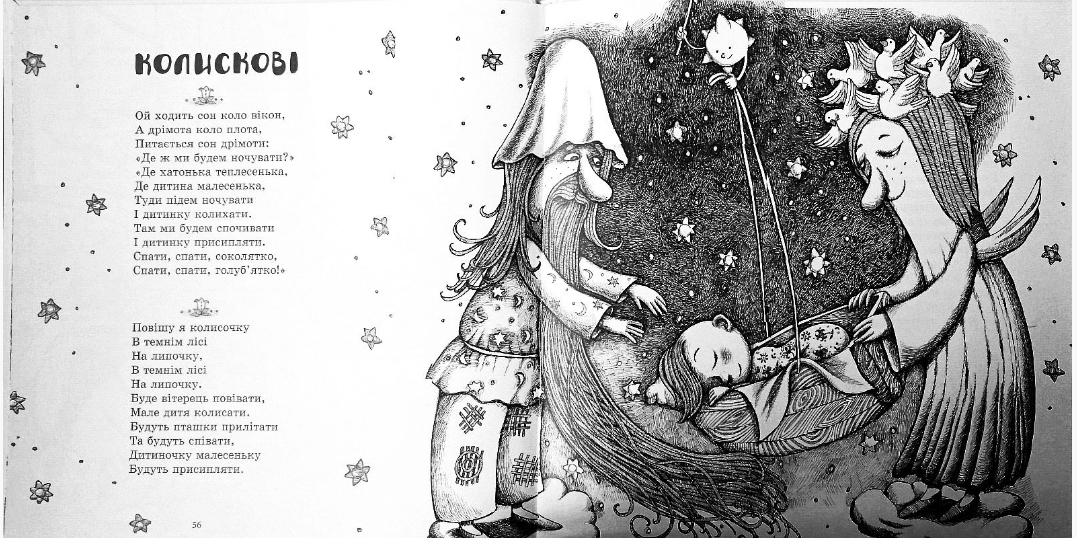 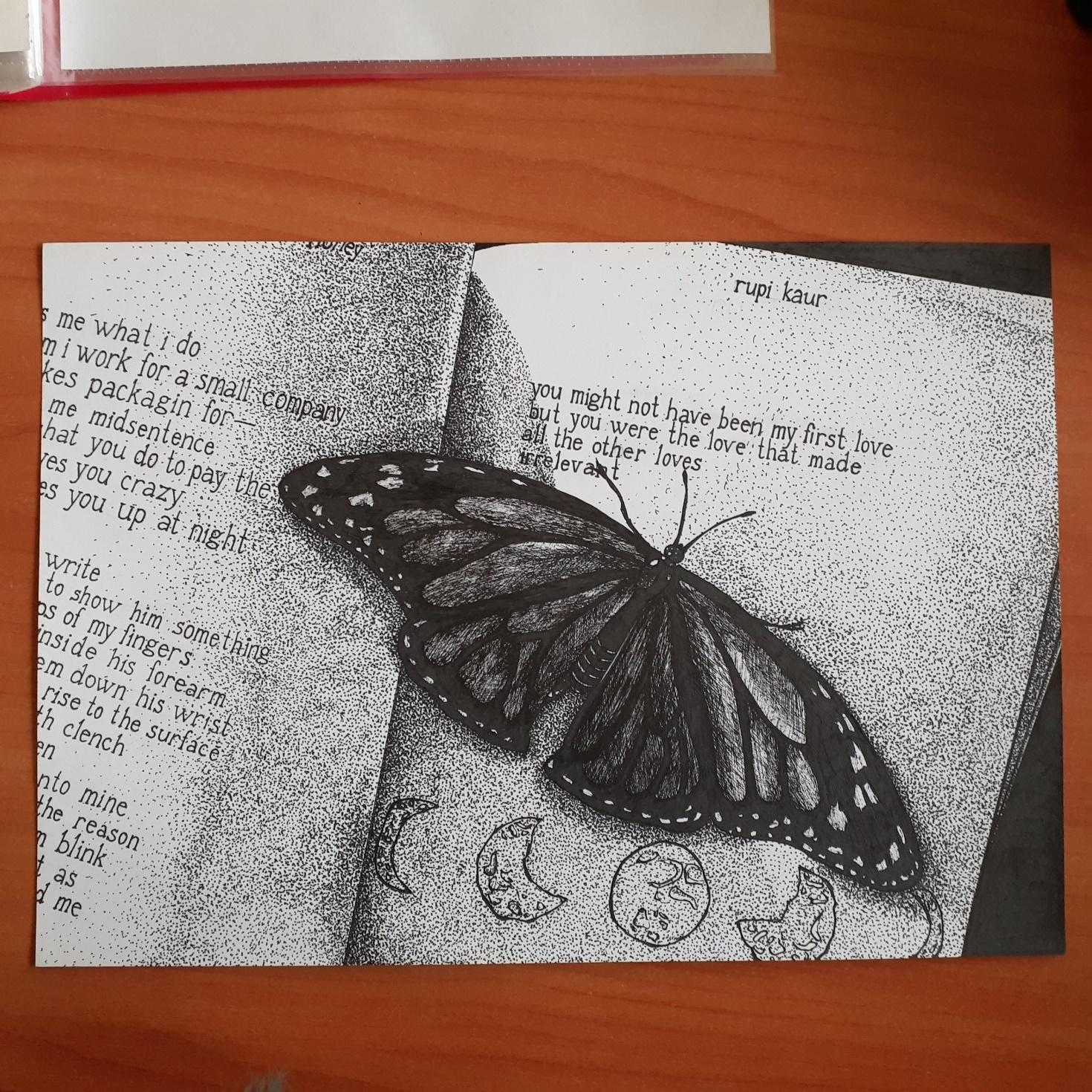 Рекомендована література:Берлач О. Графічні техніки в образотворчому мистецтві : навч. пос. Луцьк : Волинська обласна друкарня, 2022. 103 с.Куленко М. Я. Основи графічного дизайну : підручник.  Київ : Кондор, 2006. 492с.Нестеренко П. Історія українського екслібриса : видання друге доповнене/ Наукове видання. Київ : Темпора, 2016. 360с.Поліщук А. А. Теорія та практика графіки : навчальний посібник. Київ : унів. ім. Б. Грінченка, 2015. 212с.Резніченко М. І., Твердохлібова Я. М. Художня графіка. Змістові модулі 1, 2 : навч.-метод. посіб. для студентів худ.-граф. факультетів. Тернопіль : Навчальна книга – Богдан, 2011. 272 с.Хмельовський О., Костукевич С. Графіка й основи графічного мистецтва : навч. пос. Луцьк : Луцький державний технічний університет, 2003. 160с.Чирва О. Ч., Оленіна О. Ю Історія та теорія графічного мистецтва : конспект лекцій для здобувачів денної форми навчання першого (бакалаврського) рівня вищої освіти зі спеціальності 023 – Образотворче мистецтво, декоративне мистецтво, реставрація : Харків. нац. ун-т міськ. госп-ва ім. О. М. Бекетова.  Харків : ХНУМГ ім. О. М. Бекетова, 2021. 128 с.Юфімюк В. В. Основи графіки: конспект лекцій для здобувачів освітньо-професійної програми «Дизайн» галузі знань 02 Культура та мистецтво спеціальності 022 Дизайн денної форми навчання. – Луцьк : Луцький НТУ, 2019. –  52 с.Яремків М. Композиція: творчі основи зображення : навч. посіб.  Тернопіль : Підручники і посібники, 2016. 112 с.Гребенюк Г.Є. Основи композиції та рисунок : підручник для учнів проф.-техн. навч. закладів. Київ : Техніка, 1997. 221с. Нариси з історії українського дизайну ХХ століття : зб. статей / Ін-т проблем сучасного мистецтва НАМ України / Яковлєва М. І. та ін. Київ : Фенікс, 2012. 256 с. Соловйова Ю. О., Мкртічян О. А.  Українське мистецтво в історичному вимірі: навчально-методичний посібник. Харків : Точка, 2017. 89 с. Христенко В. Є Техніки авторського друку : навч. посіб. Харків : Колорит, 2004. 83с. Шевченко В. Я. Композиція плаката. Харків : Колорит, 2007. 134 с. Шевченко В. Е. Видавнича марка (логотип) як показник стилю друкованого видання: : Текст лекції для студентів Інституту журналістики з курсу "Художнє оформлення видання". Київ : Інститут журналістики, 2013. 32 с.